Приложение № 1 к закупочной документацииДоговор поставки товара и выполнения работ №___________г. Москва 										«__» ________ 2015г.__________________, в лице __________________, действующего на основании ___________, именуемое в дальнейшем «Исполнитель», с одной стороны, и ___________________, именуемое в дальнейшем «Заказчик», в лице ________________, действующего на основании _____________, с другой стороны, а вместе именуемые «Стороны», заключили настоящий Договор (далее – Договор) о нижеследующем:ПРЕДМЕТ ДОГОВОРАЗаказчик поручает и оплачивает, а Исполнитель принимает на себя следующие обязательства:Исполнитель обязуется создать Комплекс, отвечающий требованиям Технического задания Приложение №5.Исполнитель обязуется организовать автоматизированный мониторинг и управление, отвечающее требованиям Технического задания Приложение №5.Наименование, количество, цена за единицу, срок и адрес поставки Оборудования, определяются Сторонами в Спецификации (Приложение № 1 к настоящему Договору), подписываемой уполномоченными представителями Сторон. При этом Исполнитель гарантирует, что поставляемое оборудование обеспечит требования Технического задания.Перечень, стоимость Работ, этапы их выполнения, адреса проведения, определяются Сторонами в Перечне работ (Приложение № 2 к настоящему Договору).  Работы выполняются и принимаются в соответствии с действующими в Российской Федерации нормами, а также условиями Договора.Исполнитель настоящим Договором гарантирует, что Оборудование принадлежит ему на законном основании, не заложено, не арестовано, не является предметом исков третьих лиц и не нарушает прав и законных интересов третьих лиц, в частности, прав на товарные знаки и объекты интеллектуальной собственности.СРОКИ ВЫПОЛНЕНИЯ РАБОТДата начала Работ и сроки исполнения обязательств Исполнителем указаны в Приложении №3.СТОИМОСТЬ ДОГОВОРА И ПОРЯДОК РАСЧЕТОВОбщая сумма настоящего Договора определяется суммой цен всех партий Оборудования и стоимостью Работ.Порядок оплаты за Оборудование и Работы указывается в Приложении №4.Оплата производится на основании выставленных счетов, путем перечисления денежных средств на расчетный счет Исполнителя.Датой оплаты считается день зачисления денежных средств на расчетный счет Исполнителя.Исполнитель не имеет права на получение с Заказчика процентов на сумму долга за период пользования денежными средствами на основании п.1 ст. 317.1 ГК РФ.ПОРЯДОК ПРИЕМКИ ОБОРУДОВАНИЯПриемка Оборудования по количеству осуществляется Заказчиком на основании товарной накладной. Оборудование, отгруженное по Договору, принимается и оплачивается исключительно по фактическому количеству. Исполнитель считается исполнившим свою обязанность по передаче Оборудования с даты подписания Сторонами товарной накладной.Право собственности на Оборудование, а также риск случайной гибели или повреждения Товара переходит от Исполнителя к Заказчику с даты подписания Сторонами товарной накладной.Вместе с Оборудованием Исполнитель обязуется передать Заказчику документы на него.Приемка Оборудования по качеству производится в соответствии с законодательством Российской Федерации.Исполнитель гарантирует, что поставляемое Оборудование находится у него во владении на законном основании, свободно от прав третьих лиц, не заложено, не находится под арестом, не обременено другими обязательствами, а также ввезено на таможенную территорию Российской Федерации с соблюдением требований законодательства Российской Федерации.Исполнитель гарантирует, что в отношении поставляемого по Договору Оборудования отсутствуют охраняемые законом права третьих лиц, в том числе в сфере интеллектуальной собственности.Исполнитель гарантирует, что поставляемое по Договору Оборудование является новым, ранее не находилось в эксплуатации и соответствует современному уровню техники, российским и международным стандартам, существующим для данного товара на момент исполнения Договора, в поставляемом Оборудовании были применены качественные материалы и было обеспечено надлежащее техническое исполнение, а также, что комплектность Оборудования полностью отвечает условиям Договора и обеспечивает нормальную и бесперебойную его работу Товара в течение всего срока службы.Исполнитель обязуется не позднее 5 (пяти) календарных дней с даты поставки Оборудования выставить Заказчику счет-фактуру на Оборудование и предоставить товарную накладную унифицированной формы ТОРГ-12 – 2 (два) подлинных экземпляра, один из которых возвращается Исполнителю подписанным со стороны Заказчика.ПОРЯДОК СДАЧИ И ПРИЕМКИ РАБОТОкончание Работ оформляется двухсторонним Актом сдачи-приемки выполненных Работ.Заказчик в течение 15 (пятнадцати) рабочих дней с момента получения Акта сдачи-приемки выполненных Работ обязан подписать указанный документ, либо направить Исполнителю письменный мотивированный отказ в подписании. Основанием для отказа в приемке Работ является несоответствие выполненных Работ требованиям действующего законодательства и нормативных документов Российской Федерации, государственным стандартам, а также требованиям и указаниям Заказчика, изложенным в настоящем Договоре.При не подписании Акта сдачи-приемки выполненных Работ и при непредставлении мотивированного отказа со стороны Заказчика в установленный настоящим Договором срок, Работы считаются принятыми и подлежат оплате.В случае отказа Заказчика от приемки Работ в течение 15 (пятнадцати) рабочих дней с момента получения Исполнителем мотивированного отказа в подписании Акта сдачи-приемки выполненных Работ составляется двусторонний акт с перечнем необходимых доработок и сроков их устранения. После устранения замечаний, Исполнитель вновь передает Заказчику Акт сдачи-приемки выполненных работ. После чего вступает в силу п.4.2.ПРАВА И ОБЯЗАННОСТИ СТОРОНИсполнитель обязуется:Осуществить поставку Оборудования и выполнить все Работы в объеме и сроки, предусмотренные настоящим Договором.Сдать результат выполненных Работ в порядке, предусмотренным настоящим Договором.Нести ответственность перед Заказчиком за качество поставляемого Товара и надлежащее выполнение Работ по настоящему Договору.Не допускать, без согласия Заказчика разглашение информации, связанной с настоящим Договором и принимать все необходимые меры для предотвращения разглашения указанной информации.Исполнитель имеет право:Привлекать третьих лиц и заключать договоры субподряда, оставаясь при этом ответственным перед Заказчиком за результат выполненных Работ.Заказчик обязуется:Предоставить Исполнителю документы, указанные в п.15.5. настоящего Договора.Своевременно производить приемку и оплату Оборудования, а затем выполненных Работ в соответствии с настоящим Договором.Обеспечить доступ Исполнителю с 9.00 до 18.00 в рабочие дни, а также в иное время по договоренности с Заказчиком, к местам проведения Работ.Немедленно информировать Исполнителя обо всех изменениях, которые могут повлиять на выполнение Работ по настоящему Договору.Заказчик имеет право:Требовать качественного и своевременного проведения выполнения Работ и поставку Оборудования в соответствии с Техническим заданием из приложения №6.Проверять ход выполнения Работ в любой момент, без вмешательства в хозяйственную деятельность Исполнителя.ГАРАНТИЙНЫЕ ОБЯЗАТЕЛЬСТВАИсполнитель гарантирует, что качество Товара соответствует назначению и условиям, установленным производителем, а также действующим в Российской Федерации требованиям.Гарантийный срок на поставляемый Товар исчисляется с момента подписания Акта сдачи-приёмки Работ.Исполнитель гарантирует безотказную работу Оборудования в течение 12 месяцев с момента подписания Акта сдачи-приемки Работ.Гарантийному ремонту/замене не подлежит Оборудование, которое:•	эксплуатировалось недолжным образом, в том числе, имеет по вине Заказчика механические повреждения;•	эксплуатировалось или хранилось в ненадлежащих условиях/среде;•	прошедшее модификацию или ремонт в несертифицированном производителем Товара сервисном предприятии;•	имеет нарушения гарантийных пломб производителя/сертифицированного сервисного центра;•	имеет недостатки, вызванные действиями третьих лиц и действиями непреодолимой силы.Гарантийный срок на Работы, выполненные по настоящему Договору составляет 12 месяцев и исчисляется с даты подписания Сторонами Акта сдачи-приемки выполненных Работ.В течение гарантийного срока Заказчик вправе предъявить требования, связанные с ненадлежащим качеством Оборудования и с недостатками выполненных Работ, а Исполнитель обязуется своими силами и за свой счет производить гарантийный ремонт Оборудования или его замену, включая замену непригодных для использования частей (узлов) Оборудования, устранять выявленные недостатки в выполненных Работах в течение 10 (десяти) календарных дней с даты предъявления об этом требования Заказчиком. ОТВЕТСТВЕННОСТЬ СТОРОНСтороны несут ответственность за неисполнение или ненадлежащее исполнение своих обязательств по настоящему Договору в соответствии с действующим законодательством Российской Федерации.Исполнитель не несет ответственность за невыполнение обязательств по настоящему Договору, если оно вызвано действием или бездействием Заказчика, повлекшим невыполнение им собственных обязательств по настоящему Договору перед Исполнителем.В случае нарушения установленных в соответствии с настоящим Договором сроков поставки Оборудования Исполнитель уплачивает Заказчику пени в размере 0,1% от стоимости не поставленного Оборудования за каждый день просрочки.В случае нарушения установленных в соответствии с настоящим Договором сроков выполнения Работ, Исполнитель уплачивает Заказчику пени в размере 0,1 % от стоимости невыполненных Работ за каждый день просрочки.В случае нарушения установленных в соответствии с настоящим Договором сроков оплаты Оборудования и Работ Заказчик уплачивает Исполнителю пени в размере 0,1% от суммы задолженности за каждый день просрочки.В случае нарушения установленных в соответствии с настоящим Договором сроков поставки Оборудования и\или Работ более чем на 20 календарных дней, Заказчик вправе предъявить требование об уплате штрафа в размере 25% от стоимости не поставленного Оборудования и/или Работ и отказаться от Договора без возмещения Исполнителю каких-либо расходов и убытков. При этом Исполнитель обязуется в течение 10 банковских дней вернуть все полученные от Заказчике суммы авансовых платежей и уплатить штраф в размере 25% от суммы договора в пользу Заказчика.Применение любой меры ответственности, предусмотренной Договором, равно как и действующим законодательством Российской Федерации, распространяющимся на отношения, регулируемые Договором, должно сопровождаться направлением претензии с указанием в ней характера нарушения. Направление претензии является обязательным условием, устанавливающим порядок применения мер ответственности, предусмотренных законодательством и настоящим Договором.Применение любой меры ответственности, предусмотренной Договором, равно как и действующим законодательством Российской Федерации, распространяющимся на отношения, регулируемые Договором, должно сопровождаться направлением претензии (уведомления) с указанием в ней характера нарушения. Направление указанного уведомления является обязательным условием, устанавливающим порядок применения мер ответственности, предусмотренных законодательством и условием для вступления в силу соответствующего положения статьи 11 Договора.ОБСТОЯТЕЛЬСТВА НЕПРЕОДОЛИМОЙ СИЛЫ (ФОРС-МАЖОР)Стороны не отвечают за неисполнение или ненадлежащее исполнение своих обязательств по настоящему Договору, если такое неисполнение или ненадлежащее исполнение явилось следствием обстоятельств непреодолимой силы (форс-мажора), которые включают в себя: стихийные бедствия, войны, вооружённые конфликты, массовые гражданские беспорядки, эпидемии, забастовки и прочие чрезвычайные и непредотвратимые при соответствующих условиях обстоятельства, делающие невозможным исполнение обязательств по настоящему Договору.Сроки исполнения обязательств по настоящему Договору отодвигаются соразмерно времени, в течение которого действуют обстоятельства непреодолимой силы (форс-мажора), делающие невозможным исполнение соответствующих обязательств, а также на время, разумно необходимое для целей возобновления исполнения настоящего Договора.Сторона, для которой создалась невозможность исполнения обязательств по настоящему Договору вследствие обстоятельств непреодолимой силы (форс-мажора), должна незамедлительно известить противоположную Сторону о возникновении и прекращении таких обстоятельств, а также, подтвердить наличие указанных обстоятельств документом, выданным компетентным органом или организацией, или иными достоверными документами и доказательствами.Если названные обстоятельства будут длиться более 2 (двух) месяцев, то любая из Сторон вправе отказаться от исполнения Договора полностью в одностороннем порядке. В случае такого расторжения настоящего Договора Стороны производят взаиморасчеты, предполагающие оплату частично или полностью выполненного обязательства.	РАЗРЕШЕНИЕ СПОРОВВсе споры, разногласия и требования, возникающие в связи с исполнением настоящего Договора, Стороны решают путем переговоров.В случае невозможности урегулирования разногласий путем переговоров, Стороны разрешают их в претензионном порядке. Сторона, получившая претензию, обязана дать на нее мотивированный ответ в течение 10 (десяти) календарных дней с момента получения претензии. При не достижении согласия спор передается на рассмотрение в Арбитражный суд Московской области. СРОК ДЕЙСТВИЯ ДОГОВОРАНастоящий Договор вступает в действие с момента подписания обеими Сторонами. По истечении срока действия Договора, настоящий Договор может считаться пролонгированным на 1 (один) год на прежних условиях, если ни одна из Сторон за 20 (двадцать) календарных дней до даты окончания действия настоящего Договора не заявит о его прекращении. Количество пролонгаций не ограничено.Истечение срока действия Договора не освобождает Стороны от принятых на себя обязательств.ЗАКЛЮЧИТЕЛЬНЫЕ ПОЛОЖЕНИЯВсе изменения и дополнения к настоящему Договору считаются действительными, если они оформлены в письменном виде и подписаны уполномоченными представителями обеих Сторон. Документы, передаваемые Сторонами друг другу в связи с исполнением настоящего Договора посредством факсимильной связи, электронной почты имеют полную юридическую силу при последующем подтверждении их оригиналами документов.Любая договоренность между Заказчиком и Исполнителем, влекущая за собой новые обязательства, которые не вытекают из настоящего Договора, должна быть письменно подтверждена Сторонами в форме дополнения или изменения к настоящему Договору, которые будут являться неотъемлемой частью настоящего Договора.После подписания настоящего Договора все предыдущие письменные и устные договоренности, переговоры, переписка между Сторонами, относящиеся к данному Договору, теряют силу.Вопросы, неурегулированные настоящим Договором, регламентируются нормами действующего законодательства Российской Федерации.При подписании настоящего Договора Стороны предоставляют друг другу следующие надлежаще заверенные копии:- свидетельство ОГРН/ЕГРИП;- свидетельство о постановке на учет в налоговом органе;- учредительные документы юридического лица (ИП);- документ, подтверждающий полномочия исполнительного органа юридического лица;- доверенность на уполномоченное лицо, в случае подписания им Договора;- выписка из ЕГРЮЛ (ЕГРИП).Настоящий Договор подписан в 2 (двух) экземплярах, имеющих одинаковую силу, по одному для каждой из Сторон и включает в себя как неотъемлемую часть Договора следующие документы:Спецификация  №1 (Приложение №1)Перечень  Работ по монтажу и настройке (Приложение №2)График выполнения Работ (Приложение№3)Порядок оплаты (Приложение№4)Техническое задание (Приложение №5)  При досрочном расторжении настоящего Договора по инициативе Заказчика он возмещает Исполнителю расходы, понесенные к моменту прекращения действия настоящего Договора.Расторжение настоящего Договора в одностороннем порядке возможно по основаниям, предусмотренным законодательством Российской Федерации и настоящим Договором, при условии направления письменного уведомления другой Стороне не менее чем за 20 (двадцать) календарных дней до даты предполагаемого расторжения Договора.ЮРИДИЧЕСКИЕ АДРЕСА, РЕКВИЗИТЫ И ПОДПИСИ СТОРОНПриложение №1к Договору поставки товара и выполнения работ №____________ от «__» _______  201_  г.Спецификация №1г. Москва																	«__» ___________ 201_ г.______________, именуемое в дальнейшем «Исполнитель», в лице ________________, действующего на основании _________________ с одной стороны, и ________ именуемое в дальнейшем «Заказчик», в лице ________________, действующего на основании ________, с другой стороны, а вместе именуемые «Стороны», заключили настоящую Спецификацию к Договору о нижеследующем:Перечень Товара Итого за Товар: В том числе НДС: Срок поставки Товара: 8-10 недель от даты подписания Спецификации.Адреса доставки Товара: г. Москва, пер. Яковоапостольский, д. 12 стр. 1; ул. Боровая, д. 7, стр. 10; Лялин пер. 3с2; Первый щемиловский пер. 16с2.Гарантия на Товар составляет: 12 (двенадцать) месяцев.Приложение №2к Договору поставки товара и выполнения работ №____________ от «__» _______ 201_  г.Перечень Работ по монтажу и настройке.	Итого за Работы по монтажу и настройке: Срок выполнения работ: 1 месяц, с даты передачи Оборудования Заказчику по товарной накладной.Адрес, место проведения Работ: г. Москва, Яковоапостольский пер. 12с1.; г.Москва, Боровая ул., дом 7, стр. 10; г. Москва, Лялин пер. 3с2; г. Москва, Первый щемиловский пер. 16с2; г. Москва, Пожарский пер. д. 15; г. Москва, ул.Проезд завода Серп и Молот, д.6 к.1; г. Москва, ул.Буракова, д.8.Гарантия на выполненные Работы составляет: 12 (двенадцать) месяцев.Приложение №3к Договору поставки товара и выполнения работ №____________ от «__» _______  201_  г.График выполнения РаботАдреса проведения Работ: г. Москва, Яковоапостольский пер. 12с1.; г.Москва, Боровая ул., дом 7, стр. 10; г. Москва, Лялин пер. 3с2; г. Москва, Первый щемиловский пер. 16с2; г. Москва, Пожарский пер. д. 15; г. Москва, ул.Проезд завода Серп и Молот, д.6 к.1; г. Москва, ул.Буракова, д.8.Приложение №4к Договору поставки товара и выполнения работ №____________ от «__» _______  201_  г.Порядок оплатыОплата в размере 100%, производится в течении 60 календарных дней с момента подписания Акта приемки - передачи лицензий на программное обеспечение, актов, подтверждающих выполненные работы, а так же товарных накладных на оборудование.Итого за проект:  .Приложение №5к Договору поставки товара и выполнения работ №____________ от «__» _______  201_  г.Техническое заданиеОбщие требования:Требования к оборудованию, программному обеспечению, технической поддержке и работам:Полное наименование проекта – создание ядра отказоустойчивой многоконтурной распределенной сети передачи данных и подключение филиалов в г. Москва.Сокращенное наименование проекта – Корпоративная сеть передачи данных.Принятые сокращенияКСПД – Корпоративная сеть передачи данных;ГК – Группа компаний (Локомотивные технологии, ТМХ-Сервис, Желдорреммаш, ЛокоТех-Промсервис, Ам-Тех);ДЦ – Дата центр (Центр обработки данных, все производственные ИТ ресурсы, ядро сети для ГК);ЛВС – Локальная вычислительная сеть;VPN – Virtual Private Network (виртуальная частная сеть);ДМЗ – Демилитаризованная зона;VLAN – Виртуальная локальная сеть;DMVPN – Динамическая многоточечная виртуальная частная сеть.Целью настоящего проекта является объединение ЛВС ГК в центральном офисе, территориально разнесенных площадок филиалов ГК и инфраструктуры ДЦ в единое информационное пространство с возможностью использования общих корпоративных информационных систем.Задачи, решаемые проектом КСПД:Организация точек связи по защищенному каналу между всеми площадками ГК;Интеграция создаваемой защищенной сети передач информации с существующим оборудованием Заказчика;Интеграция ЛВС центрального офиса и ДЦ в сеть передачи информации;Распределение адресного IP пространства в сети ГК;Защита ресурсов ЛВС ГК от внешних и внутренних атак;Обеспечение безопасного присутствия общедоступных сервисов Заказчика в сети Интернет; Усиление контура безопасности ИТ инфраструктуры и обеспечение централизованной безопасной работы пользователей в сети Интернет.2.1. Характеристика объекта автоматизацииОбъектом автоматизации выступает текущая телекоммуникационная инфраструктура ГК в составе следующих объектов:Инфраструктура центрального офиса ГК, по адресу г. Москва, Яковоапостольский пер. 12с1.Инфраструктура ДЦ – Даталайн, г.Москва, Боровая ул., дом 7, стр. 10.Инфраструктура пяти московских филиалов: Филиал 1 - Лялин пер. 3с2; Филиал 2 - Первый щемиловский пер. 16с2.; Филиал 3 - Пожарский пер. д. 15; Филиал 4 - ул.Проезд завода Серп и Молот, д.6 к.1; Филиал 5 - ул.Буракова, д.8.Региональные площадки: 2.2. Общие требования к КСПДСоздаваемая КСПД предназначается для организации единого информационного пространства объектов ГК, обеспечения основных производственных процессов операционной деятельности Заказчика, унификации и стандартизации применяемых решений для всех объектов ГК.КСПД должна состоять из следующих функциональных систем:ЛВС центрального офиса;ЛВС ДЦ;Система доступа к сетям связи частного и общего пользования;Система защищенной частной виртуальной сети;Система мониторинга и управления сетевым оборудованием.КСПД должна обеспечивать работу информационных систем, приложений и ресурсов, используемых Заказчиком.КСПД должна использовать адреса сети 172.20.0.0/16, которую в свою очередь необходимо разделить на сегменты:ЛВС центрального офиса – 172.20.0.0/18ЛВС ДЦ - 172.20.64.0/21Сегмент защищённой частной виртуальной сети – 172.20.248.0/21ЛВС московских и региональных офисов – остальные подсетиФункциональная схема создаваемой КСПД приведена на рис.2. 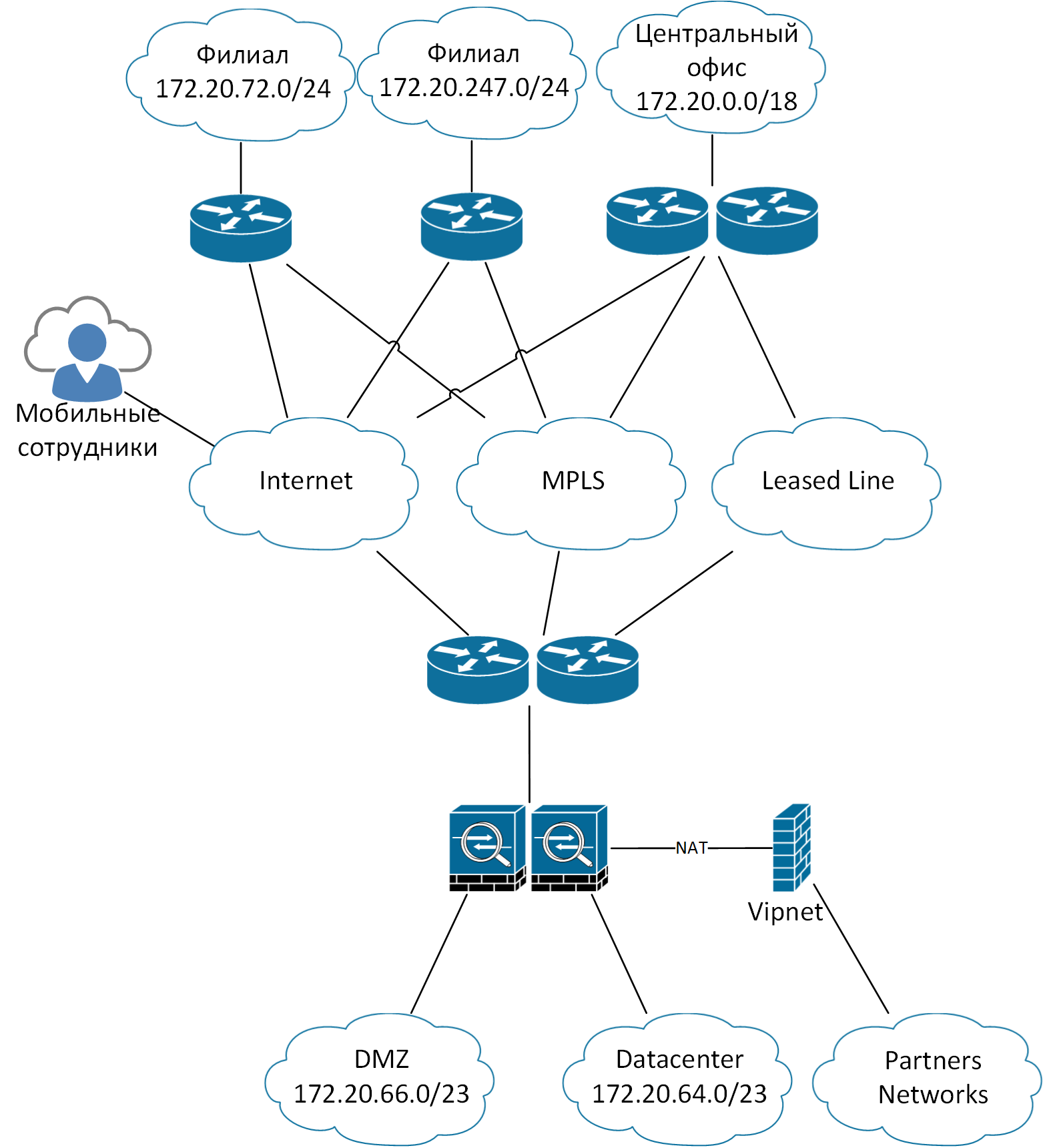 Рис.2. Функциональная схема создаваемой КСПД.2.3. Требования к ЛВС центрального офисаЛВС центрального офиса – 172.20.0.0/18 должна обеспечивать разделение на несколько сегментов – VLAN с маской /24:16 VLAN для компьютеров – 172.20.16.0/24 - 172.20.31.0/2416 VLAN для телефонов – 172.20.32.0/24 - 172.20.47.0/24VLAN управления – 172.20.0.0/24VLAN для серверов – 172.20.1.0/24VLAN для принтеров – 172.20.2.0/24VLAN доступа во внешние сети – 172.20.3.0/242 VLAN для беспроводных клиентов – 172.20.4.0/24 – 172.20.5.0/24Остальные VLAN под будущие нужды.VLAN между собой разделяются функциями маршрутизации и списков доступа. VLAN для компьютеров и телефонов разносятся по территориальному признаку – один VLAN для компьютеров и один для телефонов находятся на одном этаже здания, на коммутаторах доступа в одной кроссовой. Функции маршрутизации и списков доступа настраиваются на базе имеющего у Заказчика оборудования, согласно спецификации, приведенной в Приложении №1 к Техническому заданию. Функция маршрутизации должна обеспечивать корректную адресацию пакетов между сегментами ЛВС центрального офиса, а также, передавать пакеты на следующую точку маршрутизации для доступа к другим сетям. Функция списков доступа, должна ограничивать прохождение пакетов между VLAN. Матрица доступа разрабатывается совместно с заказчиком.Функция подключения конечных устройств настраивается на базе имеющего у Заказчика оборудования, согласно спецификации, приведенной в Приложении №1 и должна обеспечивать корректное питание телефонных аппаратов по стандартам IEEE 802.3af и IEEE 802.3at, тегирование голосовых пакетов, т.к. подключение компьютера пользователя к сети происходит через телефонный аппарат. Все соединения между коммутаторами доступа и центральным коммутатором происходит по не менее двум существующим физическим медным линиям, объединенные в группу по протоколу Link Aggregation Control Protocol, для повышения отказоустойчивости и пропускной способности.Функция подключения к удаленным сетям ГК и внешним общедоступным сетям должна обеспечивать подключение ЛВС центрального офиса с использованием системы защищенной частной виртуальной сети и строиться на основе задублированного телекоммуникационного оборудования, соответствующего техническим требованиям, приведенным в таблице 1.Функциональная схема ЛВС центрального офиса отображена на рисунке 3.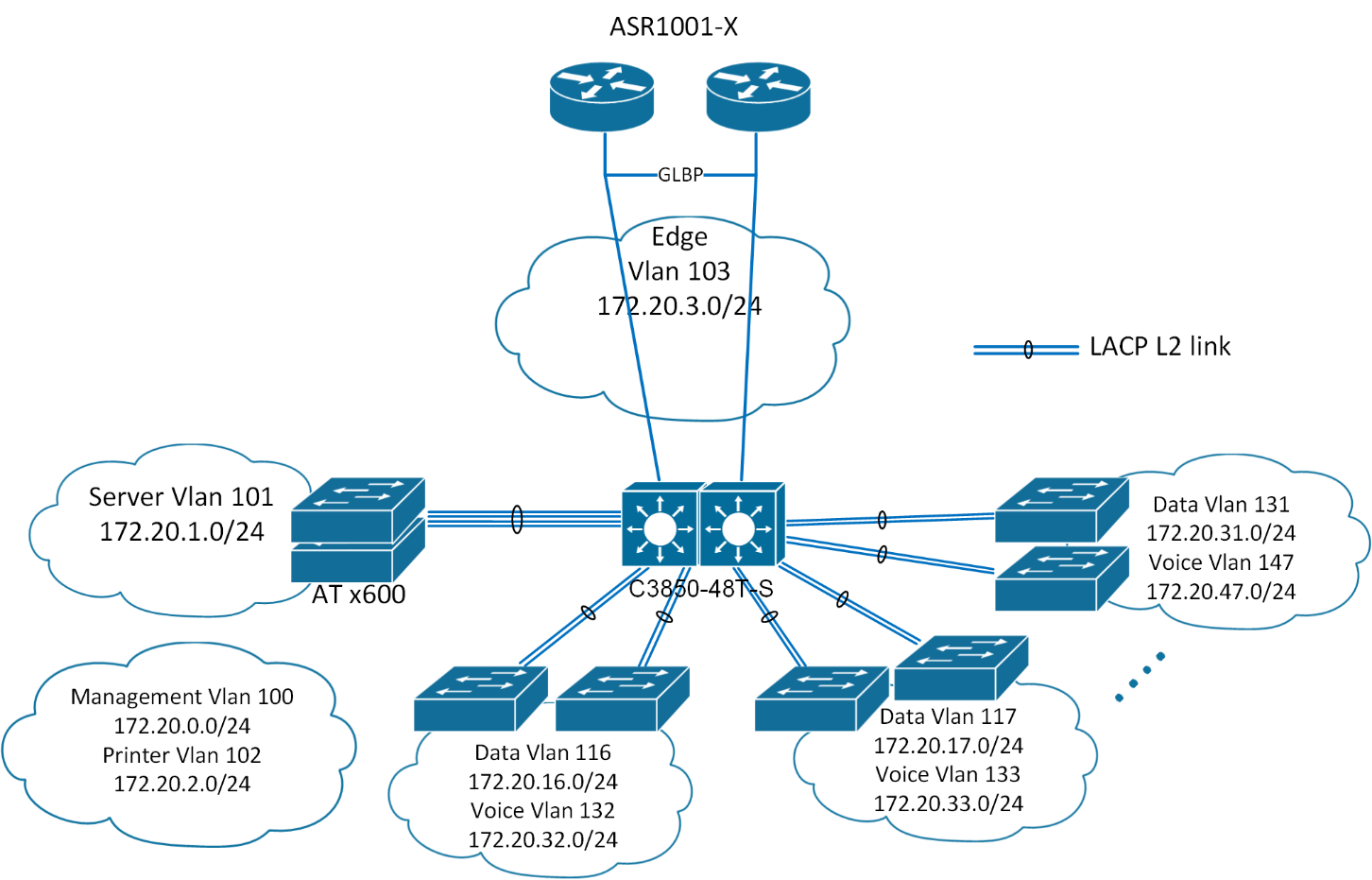 Рис.3. Функциональная схема ЛВС центрального офисаТаблица 1. Телекоммуникационное оборудование для организации подключения ЛВС центрального офиса к внешним сетям.2.4. Требования к ЛВС ДЦЛВС дата центра должна обеспечивать:Защищенное соединение с ЛВС центрального офиса по выделенным и общедоступным каналам связи;Защищенное соединение со всеми ЛВС московских и региональных филиалов по общедоступным каналам связи;Защищенное подключение к ЛВС партнера через сертифицированный шлюз;Фильтрацию пакетов между сегментами ЛВС ДЦ;Взаимодействие пользователей ГК с ресурсами сети Интернет;Безопасный доступ мобильных сотрудников к ресурсам ДЦ;Безопасную публикацию сервисов ГК в сеть Интернет.Выделенный сегмент под ЛВС ДЦ – 172.20.64.0/21 необходимо разделить на 4 сегмента:172.20.64.0/23 – внутренние ресурсы ГК;172.20.66.0/23 – DMZ;172.20.68.0/29 – сегмент между подсистемой маршрутизации и подсистемой межсетевого экрана;172.20.68.8/29 – сегмент между подсистемой межсетевого экрана и подсистемой шлюза в ЛВС партнера;Функциональная схема ЛВС ДЦ отображена на рисунке 4.Рис.4. Функциональная схема ЛВС ДЦ.ЛВС ДЦ необходимо разделить на четыре подсистемы, которые должны отвечать общим требованиям отказоустойчивости и обязаны быть задублированы.Подсистема маршрутизацииСостоит из двух маршрутизаторов и должна обеспечивать:Организацию шифрованного подключения по технологии DMVPN к ЛВС центрального офиса по двум выделенным линиям 1Gbps и балансировку между ними;Организацию шифрованного подключения ко всем распределенным площадкам ГК по технологии DMVPN через общедоступные сети;Динамическую маршрутизацию пакетов между распределенными площадками ГК;Обеспечение взаимодействия с частными и общедоступными сетями.Оборудование подсистемы маршрутизации должно соответствовать техническим требованиям, приведенным в таблице 2. Подсистема межсетевого экранаСостоит из двух межсетевых экранов, работающих в режиме Active/Passive или Active/ Active, и должна обеспечивать:Маршрутизацию пакетов между сегментами ЛВС ДЦ;Разграничение доступа между сегментами ЛВС ДЦ согласно рекомендациям по безопасности;Подключение мобильных сотрудников по технологии SSL VPN;Централизованный доступ всех пользователей ГК к сети Интернет, согласно политикам ГК, по предоставляемым Заказчиком каналам связи;URL-фильтрацию при доступе в сеть Интернет;Инспекцию сетевых пакетов на 7 уровне модели OSI;Аутентификацию пользователей ГК в глобальном каталоге Active Directory;Защиту от сетевых атак опубликованных ресурсов– IPS;Маршрутизацию пакетов в защищённую ЛВС партнера с трансляцией адресов (NAT) через сертифицированный шлюз.Оборудование подсистемы межсетевого экрана должно соответствовать техническим требованиям, приведенным в таблице 2. Подсистема шлюза в ЛВС партнераСостоит из предоставляемого Заказчиком задублированного сертифицированного программно-аппаратного комплекса «Vipnet» и обеспечивает безопасный доступ к ЛВС партнера. Подсистема коммутацииСостоит из предоставляемых Заказчиком двух коммутаторов Cisco 3850-24T-S, объединенных в стек, и должна выполнять роль коммутации между телекоммуникационными устройствами в ЛВС ДЦ на 2 уровне модели OSI.Таблица 2. Необходимое телекоммуникационное оборудование для организации ЛВС ДЦ.Требования к системе доступа к сетям связи частного и общего пользованияТелекоммуникационное оборудование КСПД, в том числе имеющееся у заказчика должно подключаться к предоставляемым заказчиком каналам связи, как общего (Интернет), так частного (MPLS) пользования, в том числе по беспроводным 3G/4G.Требования к системе защищенной частной виртуальной сети (Московские филиалы и региональные площадки)Система защищенной частной виртуальной сети должна строиться на технологии DMVPN поверх сетей частного и общего пользования. Центральными узлами (HUB) DMVPN сети должны выступать маршрутизаторы ЛВС ДЦ, остальные маршрутизаторы КСПД выступают в качестве клиентов (Spoke) DMVPN сети и должны обеспечивать соединение к центральным узлам по всем имеющимся каналам связи для обеспечения отказоустойчивости по технологии mGRE, с последующим шифрованием проходящего траффика.На основе динамического протокола EIGRP, необходимо балансировать траффик к двум центральным узлам.Функциональная схема защищенной частной виртуальной сети филиалов отображена на рисунке 5.Рис.5 Функциональная схема защищенной частной виртуальной сети филиаловПод 4 DMVPN сети необходимо задействовать подсети 172.20.251.0/24, 172.20.252.0/24, 172.20.253.0/24 и 172.20.254.0/24.Телекоммуникационное оборудование в московских и региональных площадках для построение защищенной частной виртуальной сети должно обеспечивать:Шифрованное подключение по технологии DMVPN к ЛВС ДЦ и центрального офиса через общедоступные сети и балансировку между ними;Технологическую возможность подключения модулей беспроводной связи по стандартам 3G/4G/LTE;Динамическую маршрутизацию пакетов между распределенными площадками ГК;Обеспечение взаимодействия с частными и общедоступными сетями.Оборудование подсистемы маршрутизации должно соответствовать техническим требованиям, приведенным в таблице 3.Таблица 3. Необходимое телекоммуникационное оборудование для организации системы защищенной частной виртуальной сети на московских филиалах.Центральный офисСистема защищенной частной виртуальной сети между центральным офисом и ДЦ должна строиться по технологии DMVPN, поверх двух арендованных каналов связи и обеспечивать полную связность между четырьмя маршрутизаторами. Функциональная схема отображена на рисунке 6.Рис.6 Функциональная схема защищенной частной виртуальной сети центрального офисаПод физические соединения выделенных каналов необходимо задействовать сети 172.20.250.0/29 и 172.20.250.8/29. Под 4 GRE туннеля необходимо задействовать сети 172.20.250.16/29, 172.20.250.24/29, 172.20.250.32/29 и 172.20.250.40/29Требования к системе мониторинга и управления сетевым оборудованиемСистема должна устанавливаться на виртуальные машины, предоставляемые заказчиком и должна обеспечивать:Инвентаризацию всего сетевого оборудования;Сбор и анализ сообщений Syslog с сетевого оборудования;Оповещение администраторов по настраиваемым событиям;Управление конфигурациями сетевого оборудования;Построение карты сети на разных уровнях модели OSI;Просмотр загруженности каналов связи;Мониторинг производительности сети;Работа по протоколу SNMP;Интервальные отчеты по состоянию сети.Таблица 4. Необходимое программное обеспечение для организации системы мониторинга и управления.Требования к размещению и подключению оборудования КСПДИсполнитель должен произвести монтажные и пуско-наладочные работы в части телекоммуникационного оборудования КСПД, в том числе существующего оборудования Заказчика, приведенного в Приложении №1 к настоящему техническому заданию.Оборудование КСПД должно устанавливаться в узлах КСПД в существующих монтажных шкафах и подключаться к существующим системам электропитания и заземления.В местах размещения оборудования Заказчик должен предоставить точку подключения к оборудованию существующих ЛВС и внешним каналам связи. Состав и содержание работОбщий список работ необходимо разделить на несколько этапов, каждый из которых закрывается актом выполненных работ.2.14.1 Подготовительные мероприятияРазработка технического решения, согласно требованиям, данного ТЗ;Разработка ПМИ;Поставка телекоммуникационного оборудования на место монтажа для выполнения проекта.2.14.2 Монтаж и пуско-наладка ЛВС ДЦУстановка резервных блоков питания, дополнительных модулей и трансиверов в оборудование;Монтаж имеющегося и поставляемого оборудования в телекоммуникационные стойки;Подключение оборудования к электропитанию;Коммутация оборудования;Обновление ПО оборудования до общепринятой у Заказчика версии;Настройка протоколов безопасного управления (SSH, HTTPS) и политик доступа для управления оборудованием;Настройка проколов мониторинга и интеграции с системой мониторинга и управления;Настройка интерфейсов, маршрутизации, системы защищенной частной сети, NAT согласно разработанному техническому решению;Установка ПО управления межсетевыми экранами;Установка ПО для идентификации пользователей глобального каталога; Проведение испытаний согласно ПМИ;Сохранение и передача конфигураций заказчику.2.14.3 Монтаж и пуско-наладка ЛВС центрального офисаУстановка резервных блоков питания, дополнительных модулей и трансиверов в оборудование;Монтаж имеющегося и поставляемого оборудования в телекоммуникационные стойки;Подключение оборудования к электропитанию;Коммутация оборудования;Обновление ПО оборудования до общепринятой у заказчика версии;Настройка протоколов безопасного управления (SSH, HTTPS) и политик доступа для управления оборудованием;Настройка проколов мониторинга и интеграции с системой мониторинга и управления;Настройка интерфейсов, маршрутизации, системы защищенной частной сети, NAT согласно разработанному техническому решению;Интеграция ЛВС центрального офиса с ЛВС ДЦ;Проведение испытаний согласно ПМИ;Сохранение и передача конфигураций заказчику.2.14.4 Монтаж и пуско-наладка ЛВС московских филиаловУстановка резервных блоков питания, дополнительных модулей и трансиверов в оборудование;Монтаж имеющегося и поставляемого оборудования в телекоммуникационные стойки;Подключение оборудования к электропитанию;Коммутация оборудования;Обновление ПО оборудования до общепринятой у заказчика версии;Настройка протоколов безопасного управления (SSH, HTTPS) и политик доступа для управления оборудованием;Настройка проколов мониторинга и интеграции с системой мониторинга и управления;Настройка интерфейсов, маршрутизации, системы защищенной частной сети, NAT согласно разработанному техническому решению;Интеграция с ЛВС ДЦ;Проведение испытаний согласно ПМИ;Сохранение и передача конфигураций заказчику.2.14.5 Пуско-наладка ПО мониторинга и управленияУстановка ПО на виртуальные машины;Добавление в ПО всего установленного оборудования;Настройка оповещения о критических событиях;Настройка сбора и журналирования событий со всего установленного оборудования;Настройка регулярных отчетов о состоянии сети;Проведение испытаний согласно ПМИ;Сохранение и передача конфигураций заказчику.2.14.6 Опытная эксплуатацияПроведение испытаний всей КСПД согласно ПМИ;Разработка документации на КСПД;Разработка инструкций по подключению региональных площадок.Требования к организации работТребования к ЗаказчикуЗаказчик обязуется:назначить ответственных лиц за организацию работ;предоставить имеющееся телекоммуникационное оборудование для выполнения работ;организовать доступ Исполнителя к коммутационным узлам для осуществления работ;обеспечить работоспособность каналов связи.Требования к ИсполнителюИсполнитель обязуется:Составить план-график работ в MS Project, с указанием ФИО/Должности сроков по этапу/под этапу и всех причастных специалистов к проекту;периодически уведомлять ответственных представителей Заказчика о ходе ведения работ;проводить все работы на объектах Заказчика с неукоснительным соблюдением правил техники безопасности. Требования к документированиюПо результатам выполненных работ Исполнитель оформляет и предоставляет Заказчику один комплект документации на бумажном носителе и один на оптическом носителе. Документация также должна быть передана Заказчику в электронном виде в формате MS Word 2010.Документация должна содержать и включать в себя:пояснительную записку;общие данные;функциональную схему результирующей КСПД;схему адресации всех сегментов сети;структурную схему;план размещения оборудования;спецификация оборудования кабельных изделий и материалов;схема подключения оборудования;таблица кабельных соединений;план размещения оборудования;принципиальную схему;структурную схему комплекса технических средств;таблицу маршрутизации КСПД;программу и методику испытаний;содержимое конфигурационных файлов телекоммуникационных узлов;ведомость эксплуатационных документов;инструкция администратора;общее описание системы;паспорт системы.Необходимо руководствоваться Нормативно-техническими документами п.п. 2.16.1, при написании и оформлении документации.Нормативно-технические документы, используемые при проектированииГОСТ 19.301-79 ПМИ. Требования к содержанию и оформлению.ГОСТ 24.104-85 Автоматизированные системы управления. Общие требования.РД 50–680–88 Автоматизированные системы. Основные положения.РД 50–34.698–90 Автоматизированные системы. Требования к содержанию документов.ГОСТ 34.601-90 Информационная технология. Автоматизированные системы.
Стадии создания.ГОСТ 34.601-90 Информационная технология. Автоматизированные системы.
Ввод в действие.ГОСТ 34.602-89 Информационная технология. Техническое задание на создание
автоматизированной системы.ГОСТ 34.201-89 Информационная технология. Виды, комплектность и
обозначение документов при создании автоматизированных систем.РД 50-34.698-90 Автоматизированные системы. Требования к содержанию
документов.ГОСТ 34.603-92 Информационная технология. Виды испытаний
автоматизированных систем.ГОСТ 21.110-95 Система проектной документации для строительства. Правилавыполнения спецификации оборудования, изделий и материалов.ГОСТ 21.1101-2009 Система   проектной документации для строительства.Основные требования к проектной и рабочей документации.ГОСТ 6.10.4-84    Унифицированные    системы    документации. Приданиеюридической силы документам на машинном носителе и машинограмме,создаваемым средствами вычислительной техники. Основные положения.ГОСТ Р 50739-95     Средства      вычислительной      техники.      Защита отнесанкционированного доступа к информации. Общие технические требования.ГОСТ Р 50922-96 Защита информации. Основные термины и определения. Приемосдаточные испытанияПриемо-сдаточные испытания проводятся с целью проверки соответствия построенной КСПД требованиям настоящего ТЗ.Для проведения приемо-сдаточных испытаний Исполнитель разрабатывает, а Заказчик утверждает «Программу испытаний КСПД».Результаты испытаний, предусмотренных «Программой испытания КСПД», оформляются протоколом.По результатам испытаний оформляется акт сдачи-приемки работ по построению КСПД.2.18 Требования к закупаемому оборудованию и программному обеспечению Список, закупаемых Заказчиком, аппаратных и программных средств.Требования к содержанию работПриложение №1Список используемых в проекте аппаратных средств, предоставляемых ЗаказчикомИсполнитель:Банковские реквизиты:Заказчик:Банковские реквизиты:Заказчик:Банковские реквизиты:Заказчик:Банковские реквизиты:___________________________________ /_________ _._./м.п___________________________________ /_________ _._./м.п___________________________________ /_________ _._./м.п________________________________________ /________ _._./м.п.№ п.п.P/NНаименование аппаратных средствКол-во, шт.Цена за единицу руб. без НДССтоимость руб. с НДСАдреса поставкиСегмент ЛВС центрального офисаСегмент ЛВС центрального офисаСегмент ЛВС центрального офисаСегмент ЛВС центрального офисаСегмент ЛВС центрального офисаСегмент ЛВС центрального офисаСегмент ЛВС центрального офиса1ASR1001-XCisco ASR1001-X Chassis 6 built-in GE Dual P/S 8GB DRAM2г. Москва, Яковоапостольский пер. 12с1.2CON-SNT-ASR1001XSMARTNET 8X5XNBD Cisco ASR1001-X Chassis Crypto 6 built2г. Москва, Яковоапостольский пер. 12с1.3SLASR1-AESCisco ASR 1000 Advanced Enterprise Services License2г. Москва, Яковоапостольский пер. 12с1.4CON-SNT-SLASR1AMSMARTNET 8X5XNBD Cisco ASR 1000 Advanced Enterprise Services2г. Москва, Яковоапостольский пер. 12с1.5ASR1K-MSEASR1k-MultiService Edge incl. MPLS L2/L3VPN- Tracking only2г. Москва, Яковоапостольский пер. 12с1.6SFP-GE-T1000BASE-T SFP (NEBS 3 ESD)6г. Москва, Яковоапостольский пер. 12с1.7M-ASR1001X-8GBCisco ASR1001-X 8GB DRAM2г. Москва, Яковоапостольский пер. 12с1.8NIM-BLANKBlank faceplate for NIM slot on Cisco ISR 44002г. Москва, Яковоапостольский пер. 12с1.9SPA-BLANKBlank Cover for regular SPA2г. Москва, Яковоапостольский пер. 12с1.10SASR1K1XUK9-313SCisco ASR1001-X IOS XE UNIVERSAL2г. Москва, Яковоапостольский пер. 12с1.11ASR1001-X-PWR-ACCisco ASR1001-X AC Power Supply4г. Москва, Яковоапостольский пер. 12с1.12CAB-ACEAC Power Cord (Europe) C13 CEE 7 1.5M4г. Москва, Яковоапостольский пер. 12с1.13FLSASR1-IPSECIPSEC License for ASR1000 Series2г. Москва, Яковоапостольский пер. 12с1.14C3850-NM-4-1G=Cisco Catalyst 3850 4 x 1GE Network Module2г. Москва, Яковоапостольский пер. 12с1.15GLC-LH-SMD=1000BASE-LX/LH SFP transceiver module  MMF/SMF  1310nm  DOM1г. Москва, Яковоапостольский пер. 12с1.16ISR4331-SEC/K9Cisco ISR 4331 Sec bundle w/SEC license2г. Москва, Яковоапостольский пер. 12с1.17CON-SNT-ISR4331SSMARTNET 8X5XNBD Cisco ISR 4331 Sec bundle w/SEC license2г. Москва, Яковоапостольский пер. 12с1.18SL-4330-IPB-K9IP Base License for Cisco ISR 4330 Series2г. Москва, Яковоапостольский пер. 12с1.19PWR-4330-ACAC Power Supply for Cisco ISR 43302г. Москва, Яковоапостольский пер. 12с1.20CAB-ACEAC Power Cord (Europe) C13 CEE 7 1.5M2г. Москва, Яковоапостольский пер. 12с1.21CAB-CONSOLE-USBConsole Cable 6 ft with USB Type A and mini-B2г. Москва, Яковоапостольский пер. 12с1.22SL-4330-SEC-K9Security License for Cisco ISR 4330 Series2г. Москва, Яковоапостольский пер. 12с1.23MEM-FLSH-4G4G Flash Memory for Cisco ISR 4300 (Soldered on motherboard)2г. Москва, Яковоапостольский пер. 12с1.24MEM-4300-4G4G DRAM (2G+2G) for Cisco ISR 4330 43502г. Москва, Яковоапостольский пер. 12с1.25NIM-BLANKBlank faceplate for NIM slot on Cisco ISR 44004г. Москва, Яковоапостольский пер. 12с1.26SM-S-BLANKRemovable faceplate for SM slot on Cisco 290039004400 ISR2г. Москва, Яковоапостольский пер. 12с1.27SISR4300UK9-316SCisco ISR 4300 Series IOS XE Universal2г. Москва, Яковоапостольский пер. 12с1.Сегмент ЛВС ДЦСегмент ЛВС ДЦСегмент ЛВС ДЦСегмент ЛВС ДЦСегмент ЛВС ДЦСегмент ЛВС ДЦСегмент ЛВС ДЦ28ASR1001-XCisco ASR1001-X Chassis 6 built-in GE Dual P/S 8GB DRAM2г.Москва, Боровая ул., дом 7, стр. 10.29CON-SNT-ASR1001XSMARTNET 8X5XNBD Cisco ASR1001-X Chassis Crypto 6 built2г.Москва, Боровая ул., дом 7, стр. 10.30SLASR1-AESCisco ASR 1000 Advanced Enterprise Services License2г.Москва, Боровая ул., дом 7, стр. 10.31CON-SNT-SLASR1AMSMARTNET 8X5XNBD Cisco ASR 1000 Advanced Enterprise Services2г.Москва, Боровая ул., дом 7, стр. 10.32ASR1K-DCIASR1k-DCI incl. LISP, OTV, VXLAN, VPLS, etc. - Tracking only2г.Москва, Боровая ул., дом 7, стр. 10.33SFP-GE-T1000BASE-T SFP (NEBS 3 ESD)4г.Москва, Боровая ул., дом 7, стр. 10.34M-ASR1001X-8GBCisco ASR1001-X 8GB DRAM2г.Москва, Боровая ул., дом 7, стр. 10.35NIM-BLANKBlank faceplate for NIM slot on Cisco ISR 44002г.Москва, Боровая ул., дом 7, стр. 10.36SPA-BLANKBlank Cover for regular SPA2г.Москва, Боровая ул., дом 7, стр. 10.37SASR1K1XUK9-313SCisco ASR1001-X IOS XE UNIVERSAL2г.Москва, Боровая ул., дом 7, стр. 10.38ASR1001-X-PWR-ACCisco ASR1001-X AC Power Supply4г.Москва, Боровая ул., дом 7, стр. 10.39FLSASR1-IPSECIPSEC License for ASR1000 Series2г.Москва, Боровая ул., дом 7, стр. 10.40GLC-LH-SMD=1000BASE-LX/LH SFP transceiver module MMF/SMF 1310nm DOM1г.Москва, Боровая ул., дом 7, стр. 10.41CAB-ACEAC Power Cord (Europe) C13 CEE 7 1.5M4г.Москва, Боровая ул., дом 7, стр. 10.42ASA5545-K8ASA 5545-X with SW, 8GE Data, 1GE Mgmt, AC, DES2г.Москва, Боровая ул., дом 7, стр. 10.43CON-SNT-A45K8SNTC-8X5XNBD ASA 5545-X with SW,2г.Москва, Боровая ул., дом 7, стр. 10.44ASA5545-CTRL-LIC=Cisco ASA5545 Control License2г.Москва, Боровая ул., дом 7, стр. 10.45ASA-RAILSASA 5512-X -- ASA 5555-X Rail Kit2г.Москва, Боровая ул., дом 7, стр. 10.46ASA-PWR-ACASA 5545-X/5555-X AC Power Supply2г.Москва, Боровая ул., дом 7, стр. 10.47ASA-IC-C-BLANKASA 5545-X/5555-X Interface Card Blank Slot Cover2г.Москва, Боровая ул., дом 7, стр. 10.48ASA-HD-BLANKASA 5512-X -- 5555-X Hard Drive Blank Slot Cover4г.Москва, Боровая ул., дом 7, стр. 10.49SF-ASA-X-9.1-K8ASA 9.1 Software image for ASA 5500-X Series,5585-X & ASA-SM2г.Москва, Боровая ул., дом 7, стр. 10.50CAB-ACEAC Power Cord (Europe) C13 CEE 7 1.5M2г.Москва, Боровая ул., дом 7, стр. 10.51ASA5545-MBASA 5545 IPS Part Number with which PCB Serial is associated2г.Москва, Боровая ул., дом 7, стр. 10.52ASA5500X-SSD120=ASA 5512-X through 5555-X 120 GB MLC SED SSD (Spare)4г.Москва, Боровая ул., дом 7, стр. 10.53ASA5500-ENCR-K8ASA 5500 Base Encryption Level (DES)2г.Москва, Боровая ул., дом 7, стр. 10.54CAB-ACEAC Power Cord (Europe) C13 CEE 7 1.5M2г.Москва, Боровая ул., дом 7, стр. 10.55ASA-PWR-ACASA 5545-X/5555-X AC Power Supply2г.Москва, Боровая ул., дом 7, стр. 10.56L-AC-PLS-P-GCisco AnyConnect  Plus Perpetual License Group1г.Москва, Боровая ул., дом 7, стр. 10.57CON-SAU-LACPLSPGSW APP SUPP + UPGR Cisco AnyConnect Plus Perpetual License1г.Москва, Боровая ул., дом 7, стр. 10.58AC-PLS-P-100-SCisco AnyConnect 100 User Plus Perpetual License3г.Москва, Боровая ул., дом 7, стр. 10.59CON-SAU-ACPL100SW APP SUPP + UPGR Cisco AnyConnect 100 User Plus Perpetual3г.Москва, Боровая ул., дом 7, стр. 10.60L-AC-PLS-P-100Cisco AnyConnect 100 User Plus Perpetual (ASA License Key)99999г.Москва, Боровая ул., дом 7, стр. 10.61L-ASA5545-TAC=Cisco ASA5545 FirePOWER IPS and URL Licenses2г.Москва, Боровая ул., дом 7, стр. 10.62L-ASA5545-TAC-3YCisco ASA5545 FirePOWER IPS and URL 3YR Subs2г.Москва, Боровая ул., дом 7, стр. 10.63FS-VMW-2-SW-K9Cisco FireSIGHT Management Center (VMWare) for 2 devices1г.Москва, Боровая ул., дом 7, стр. 10.64CON-SAU-VMWSW2SW APP SUPP + UPGR Cisco FireSIGHT Management1г.Москва, Боровая ул., дом 7, стр. 10.65R-PI2X-N-K9Cisco Prime Infrastructure 2.x - No Node Lock1г.Москва, Боровая ул., дом 7, стр. 10.66CON-ECMU-RPI2XNK9SWSS UPGRADES Cisco Prime Infrastructure 2.x - No Node1г.Москва, Боровая ул., дом 7, стр. 10.67L-PI2X-LF-N-100Prime Infrastructure 2.x - Lifecycle - 100 Device Lic-NNL2г.Москва, Боровая ул., дом 7, стр. 10.68CON-ECMU-LPI2X100SWSS UPGRADES Prime Infrastructure 2.x - Lifecycle - 12г.Москва, Боровая ул., дом 7, стр. 10.69L-PI2X-AS-N-100Prime Infrastructure 2.x - Assurance - 100 Device Lic-NNL2г.Москва, Боровая ул., дом 7, стр. 10.70CON-ECMU-LPIXASN1SWSS UPGRADES Prime Infrastructure 2.x - Assurance - 12г.Москва, Боровая ул., дом 7, стр. 10.71L-PI2X-N-BASEPrime Infrastructure 2.x Base License No Node Lock1г.Москва, Боровая ул., дом 7, стр. 10.72CON-ECMU-LPI2XNBSSWSS UPGRADES Prime Infrastructure1г.Москва, Боровая ул., дом 7, стр. 10.73R-PI22-SW-K9Prime Infrastructure 2.2 Software1г.Москва, Боровая ул., дом 7, стр. 10.74CON-ECMU-P122SWSWSS UPGRADES Prime Infrastructure 2.2 Software1г.Москва, Боровая ул., дом 7, стр. 10.75L-PILMS42A-100Prime Infrastructure LMS 4.2A - 100 Device Base Lic2г.Москва, Боровая ул., дом 7, стр. 10.76L-PILMS42-KITPrime Infrastructure - LMS License Kit1г.Москва, Боровая ул., дом 7, стр. 10.Сегмент ЛВС московских филиаловСегмент ЛВС московских филиаловСегмент ЛВС московских филиаловСегмент ЛВС московских филиаловСегмент ЛВС московских филиаловСегмент ЛВС московских филиаловСегмент ЛВС московских филиалов77ISR4331-SEC/K9Cisco ISR 4331 Sec bundle w/SEC license2Лялин пер. 3с2, Первый щемиловский пер. 16с278CON-SNT-ISR4331SSMARTNET 8X5XNBD Cisco ISR 4331 Sec bundle w/SEC license2Лялин пер. 3с2, Первый щемиловский пер. 16с279SL-4330-IPB-K9IP Base License for Cisco ISR 4330 Series2Лялин пер. 3с2, Первый щемиловский пер. 16с280PWR-4330-ACAC Power Supply for Cisco ISR 43302Лялин пер. 3с2, Первый щемиловский пер. 16с281CAB-ACEAC Power Cord (Europe) C13 CEE 7 1.5M2Лялин пер. 3с2, Первый щемиловский пер. 16с282CAB-CONSOLE-USBConsole Cable 6 ft with USB Type A and mini-B2Лялин пер. 3с2, Первый щемиловский пер. 16с283SL-4330-SEC-K9Security License for Cisco ISR 4330 Series2Лялин пер. 3с2, Первый щемиловский пер. 16с284MEM-FLSH-4G4G Flash Memory for Cisco ISR 4300 (Soldered on motherboard)2Лялин пер. 3с2, Первый щемиловский пер. 16с285MEM-4300-4G4G DRAM (2G+2G) for Cisco ISR 4330 43502Лялин пер. 3с2, Первый щемиловский пер. 16с286NIM-BLANKBlank faceplate for NIM slot on Cisco ISR 44004Лялин пер. 3с2, Первый щемиловский пер. 16с287SM-S-BLANKRemovable faceplate for SM slot on Cisco 290039004400 ISR2Лялин пер. 3с2, Первый щемиловский пер. 16с288SISR4300UK9-316SCisco ISR 4300 Series IOS XE Universal2Лялин пер. 3с2, Первый щемиловский пер. 16с289L-SL-39-SEC-K9=Security License (E-Delivery) for Cisco 3925/3945​2г.Москва Яковоапостольский пер. 12с1.Исполнитель:Заказчик:_____________________ /_____________/м.п__________________________ / ______________/м.п.ЭтапСодержание работСтоимость1-го часа, сертифицированного специалиста, руб. с НДСКол-во часовКол-во,сертифицированных специалистов, квалификация/ должность/ категорияСтоимость, руб. с НДСЭтап 1. Подготовительные мероприятияРазработка технического решения, согласно требованиям ТЗЭтап 1. Подготовительные мероприятияРазработка программы и методики испытанийЭтап 2. Монтаж и пуско-наладка ЛВС ДЦ и ПО мониторинга и управленияУстановка ПО мониторинга и управленияЭтап 2. Монтаж и пуско-наладка ЛВС ДЦ и ПО мониторинга и управленияНастройка ПО мониторинга и управления согласно техническому решениюЭтап 2. Монтаж и пуско-наладка ЛВС ДЦ и ПО мониторинга и управленияСборка и монтаж поставляемого оборудования в телекоммуникационные стойкиЭтап 2. Монтаж и пуско-наладка ЛВС ДЦ и ПО мониторинга и управленияКоммутация оборудованияЭтап 2. Монтаж и пуско-наладка ЛВС ДЦ и ПО мониторинга и управленияПуско-наладка оборудования согласно техническому решениюЭтап 2. Монтаж и пуско-наладка ЛВС ДЦ и ПО мониторинга и управленияПроведение испытаний согласно ПМИЭтап 3. Монтаж и пуско-наладка ЛВС центрального офисаСборка и монтаж поставляемого оборудования в телекоммуникационные стойкиЭтап 3. Монтаж и пуско-наладка ЛВС центрального офисаКоммутация оборудованияЭтап 3. Монтаж и пуско-наладка ЛВС центрального офисаПуско-наладка оборудования согласно техническому решениюЭтап 3. Монтаж и пуско-наладка ЛВС центрального офисаПроведение испытаний согласно ПМИЭтап 4. Монтаж и пуско-наладка ЛВС московских площадокСборка и монтаж поставляемого оборудования в телекоммуникационные стойкиЭтап 4. Монтаж и пуско-наладка ЛВС московских площадокКоммутация оборудованияЭтап 4. Монтаж и пуско-наладка ЛВС московских площадокПуско-наладка оборудования согласно техническому решениюЭтап 4. Монтаж и пуско-наладка ЛВС московских площадокПроведение испытаний согласно ПМИИтого:Итого:Итого:Исполнитель:Заказчик:_____________________ /___________/м.п__________________________ /____________/м.п.ЭтапСодержание работСрок окончания работЭтап 1. Подготовительные мероприятияРазработка технического решения, согласно требованиям ТЗЭтап 1. Подготовительные мероприятияРазработка программы и методики испытанийЭтап 2. Монтаж и пуско-наладка ЛВС ДЦ и ПО мониторинга и управленияУстановка ПО мониторинга и управленияЭтап 2. Монтаж и пуско-наладка ЛВС ДЦ и ПО мониторинга и управленияНастройка ПО мониторинга и управления согласно техническому решениюЭтап 2. Монтаж и пуско-наладка ЛВС ДЦ и ПО мониторинга и управленияСборка и монтаж поставляемого оборудования в телекоммуникационные стойкиЭтап 2. Монтаж и пуско-наладка ЛВС ДЦ и ПО мониторинга и управленияКоммутация оборудованияЭтап 2. Монтаж и пуско-наладка ЛВС ДЦ и ПО мониторинга и управленияПуско-наладка оборудования согласно техническому решениюЭтап 2. Монтаж и пуско-наладка ЛВС ДЦ и ПО мониторинга и управленияПроведение испытаний согласно ПМИЭтап 3. Монтаж и пуско-наладка ЛВС центрального офисаСборка и монтаж поставляемого оборудования в телекоммуникационные стойкиЭтап 3. Монтаж и пуско-наладка ЛВС центрального офисаКоммутация оборудованияЭтап 3. Монтаж и пуско-наладка ЛВС центрального офисаПуско-наладка оборудования согласно техническому решениюЭтап 3. Монтаж и пуско-наладка ЛВС центрального офисаПроведение испытаний согласно ПМИЭтап 4. Монтаж и пуско-наладка ЛВС московских площадокСборка и монтаж поставляемого оборудования в телекоммуникационные стойкиЭтап 4. Монтаж и пуско-наладка ЛВС московских площадокКоммутация оборудованияЭтап 4. Монтаж и пуско-наладка ЛВС московских площадокПуско-наладка оборудования согласно техническому решениюЭтап 4. Монтаж и пуско-наладка ЛВС московских площадокПроведение испытаний согласно ПМИИсполнитель:Заказчик:_____________________ /____________/м.п__________________________ / __________/м.п.Исполнитель:Заказчик:_____________________ /_____________/м.п__________________________ /____________/м.п.ЖелдорреммашЖелдорреммаш1Улан-Удэнский ЛВРЗ –(670002, Республика Бурятия г.Улан-Удэ, ул.Лимонова, д.2б)2Ярославский ЭРЗ – (150030 г.Ярославль, ул.Ползунова, 1а)3Уссурийский ЛРЗ – (692510 Приморский край, г.Уссурийск, пр.Блюхера, д.19)4Астраханский ТРЗ – (414021 г.Астрахань, ул.Боевая, д.127)5Ростовский-на-Дону ЭРЗ – (344001 г.Ростов-на-Дону, пр.Ставского, д.1/5)6Новосибирский ЭРЗ – (630037 г.Новосибирск, ул.Электровозная, 2)7Оренбургский ЛРЗ – (460009 г.Оренбург, ул.Ткачева, 8)8Екатеринбургский ЭРЗ - 620017 (г. Екатеринбург, ул. Шефская, 2–н)9Челябинский ЭРЗ – (454008 г.Челябинск, ул.Косарева, 1)10Воронежский ТРЗ – (394026 г.Воронеж, ул.Свердлова, д.5)ТМХ-СервисТМХ-Сервис1Амурская область, г. Тында, ул. Привокзальная, 12672014, Забайкальский край, г. Чита, ул. Деповская, 13610051, Кировская область, г.Киров, Ленинский р-он, мкр. Лянгасово4165340 Архангельская обл., Котласский р-н., п.Вычегодский, ул.Привокзальная д.1В5Ленина 104б6680032, г. Хабаровск, пр-т. 60-лет Октября, Локомотивное депо. Для почтовых отправлений: г. Хабаровск, 32, а/я,  63/317664013, Иркутская область, г Иркутск, ул. Вокзальная, д.88625000, Тюменская область, г. Тюмень, ул. Привокзальная, д. 59665106, Иркутская область, г. Нижнеудинск, ул. Аллейная, д. 110681ХХХ, Хабаровский край, г. Комсомольск-на-Амуре, ул. Вагонная, 211632861, Новосибирская область, Карасукский район, г. Карасук, ул. Деповская, 112Иланский, Комсомольская 1913420078, Республика Татарстан, г.Казань, ул.Революционная, д.114г.Чернышевск ул.Первомайская 1515352700, Краснодарский край, Тимашевский район, г.Тимашевск, ул.Шереметова, д.116Западно-Сибирский17Боготол, Деповская 3118Вихоревка, Локомотивная 319632331, Новосибирская область, г. Барабинск, ул. Путевая, 11520413503, Саратовская обл., Ершовский р-он, г.Ершов, ул.Стадионная, д.5821400112, г.Волгоград, ул. Арсеньева, д.4922Красноярск, Советская 123670024, Республика Бурятия, г. Улан-Удэ, ул. Революций 1905 года, 7324410054, Саратовская обл., г.Саратов, ул.Беговая, д.2А25396908, Воронежская обл., г.Лиски, ул.Линейная, д.10126399773, Липецкая обл., г.Елец, ул.Привокзальная, д.127692830, Приморский край, Шкотовский район, пгт Смоляниново, ул. Деповская, 1.28АУП 665106, Иркутская область, г. Нижнеудинск, ул. Аллейная, д. 129422230, Республика Татарстан, г.Агрыз, ул.Деповская, д.730г.Белогорск, ул. Кирова,231400131, Волгоградская обл., г.Волгоград, ст. Максима Горького3233665350, Иркутская область, г. Зима, ул. Вокзальная, 134п.Магдагачи ул.Партизанская 235602254, Владимирская  область, г.Муром, ул.Коммунальная, д.3836603033, Нижегородская обл., г.Нижний Новгород, ст.Кондукторская, д.2137623302, Свердловская область, г.Красноуфимск,  ул.Сухобского, д.1038305044, г.Курск, ул.Станционная д.139397340, Воронежская обл., г.Поворино, ул.Линейная, д.140Северобайкальск, Портовая 541610051, Кировская область, г.Киров, Ленинский р-он, ул. Деповская д.79а42347636, Ростовская область, Сальский район, г.Сальск, ул.Николая Островского, д.343г.Борзя, ул. Рабочая 244396653, Воронежская обл., г.Россошь, ул.Деповская, д.1а45Абакан, Деповская 146414029, Астраханская обл., г.Астрахань, ул.1-ая Железнодорожная, д.1Е47412030, Саратовская обл., г.Ртищево, Територия локомотивного депо, зд.1648187401, Ленинградская обл., г. Волхов, ул. Ленина, д. 1049393761, Тамбовская область, г. Мичуринск, ул. Привокзальная, д. 150Амурский 681000, Хабаровский край, г. Комсомольск-на-Амуре, ул. Красноармейская, 18/251Дальневосточный  680000, Хабаровский край, г. Хабаровск, ул. Ленина 57 литера 152628422, Тюменская область, Ханты-Мансийский Автономный округ - Югра Автономный округ, г. Сургут, ул. Западная, д. 1/153403840, Волгоградская обл., Камышинский р-он, г.Петров Вал ул.Заводская, д.154673732 Забайкальский край, г. Могоча, ул. Шулешко, 255184041, Мурманская обл., г. Кандалакша, ул. Локомотивная, д. 2956353906, Краснодарский край, г.Новороссийск, Восточный округ, ул.Жуковского, д.2457692391, Приморский край, Черниговский район, пгт Сибирцево, ул. Деповская, 1.
Ремонтное локомотивное депо.58 105118, г.Москва, ул.Буракова, д.859243302, Брянская обл., Унечский район, г.Унеча, ул.Залинейная, д. 346061630080, г. Новосибирск, Локомотивное ремонтное депо Инская62302029, Орловская обл., г.Орел, ул.Паровозная63Ачинск, Коминтерна 4864г.Брянск, Фокинский район, Локомотивное депо Брянск 265215111, Смоленская область, Вяземский район, г.Вязьма, ул.Поворотная, д.266656015, Алтайский край, г. Барнаул, ул. Привокзальная, 1467169609 Республика Коми, г.Печора ул.Железнодорожная,3468СО Карымская 673300, Забайкальский край, Карымский район, п. Карымское, ул.Вокзальная, 1.69182100, Псковская обл., г. Великие Луки, ул. Угольная, д. 170347210, Ростовская область, Морозовский район, г.Морозовск, ул.Привокзальная, д.5771СУ СПб-Сорт.-Московский72160023 Вологодская обл., г.Вологда, ул.Можайского д.15А73Тайшет, Лазо 197475Тульская обл., г.Узловая, Депо Локомотивное76308001, Белгородская обл., г.Белгород, ул.Вокзальная, д.2177142921, Московская область, Каширский район, г.Ожерелье,ул.Донбасская78153045 Ивановская обл., г.Иваново, ул. 3-я Чайковского д. 6 Г79СО Краснодар 353600, Краснодарский край, Староминской р-он, ст. Староминская, ул. 2-я Железнодорожная80652303, Кемеровская область, Топкинский район, г. Топки, ул.Пролетарская, 10981186615, Республика Карелия, Кемский р-н, г. Кемь, ул. Октябрьская, д. 3182164200 Архангельская обл., г.Няндома, ул. Партизанская д.12.83г.Чита ул.Журавлева 2084182670, Псковская обл., Дновский р-н, г. Дно, ул. Междупутье, д. 185394019, Воронежская обл., г.Воронеж, ул. Питомник, д.1086624981, Свердловская область, г. Серов, поселок Сортировка, локомотивное депо87191119, г. Санкт-Петербург, ул. Днепропетровская, д. 288157006 Костромская обл., г.Буй, Проезд объездной д.289346480, Ростовская обл., Октябрьский р-н, рп. Каменоломни, ул.Мокроусова, д.290СО Зуевка 612410, Кировская обл., г.Зуевка, ул.Советская 1-я, 9а91214014, Смоленская обл, г.Смоленск, ул.Калинина, д.1а92125493, г.Москва, ул. Михалковская, д.5993СО Лена Усть-Кут, Кирова 10594СО Ужур Ужур, Калинина 195174260, Новгородская обл., Маловишерский р-н, г. Малая Вишера, ул. Пушкинская, д. 2496170043, Тверская обл., г. Тверь, ул. Железнодорожная, д. 3097157500 Костромская обл., г.Шарья, ул.Вокзальная д.1998346880, Ростовская область, г.Батайск, пер. Литейный 2299366900, Чеченская Респ., Гудермесский р-н, г.Гудермес, ул.М. Горького, д.15100368608, Республика Дагестан, г.Дербент, ул.Локомотивная, д.1101СО Шилка г.Шилка ул.Ленина д.1102СО Балашов 412335, Саратовская область, г.Балашов, ул.Ф.Энгельса, д.3103СО Верхний Баскунчак 416530, Астраханская обл., Ахтубинский р-н, п.Верхний Баскунчак, ул.Рабочая, д.2104СО Уссурийск 692522, Приморский край, г.Уссурийск, ул.Тупиковая, 1105СУ Котлас 165300 Архангельская обл., г.Котлас, ул.Володарского д.1106352800, Краснодарский край, Туапсинский район, г.Туапсе, ул.Деповская, д.37107356530, Ставропольский край, Петровский р-н, г.Светлоград, мкр.Промзона, ремонтное локомотивное депо.108СО Батайск 346880, Ростовская область, г.Батайск, ул.Фрунзе, д.1А109СО Старый Оскол 309508, Белгородская область, Старооскольский район, г.Старый Оскол, ул.Свободы, д.5110СУ Вековка 601536, Владимирская область, Густ - Хрустальный р-н, ст.Вековка,10111СО Волгоград 412975, Саратовская обл., р.п. Сенной, ул. Малина, д.1А112СУ Таксимо Забайкальский край, Каларский район, п. Таксимо113Управление по Сверд. ЖД114СО Рязань 390013, Рязанская обл., г. Рязань, Михайловское шоссе115СО Грязи 399059, Липецкая область, Грязинский район, г.Грязи, ул.Борисоглебская, д.1116СУ Высокогорная Хабаровский край, пос. Высокогорный, ул. Подгорная, 1117СО Вяземское 682950 , Хабаровский край, Вяземский район, г. Вяземский, ул. Котляра, д.55118СУ Балезино 427550, Удмуртская респ.,Балезинский р-н, пос.Балезино, ул.Короленко, д.1119СО Выборг120СО Мурманск 183038,Мурманская обл., г. Мурманск, ул. Портовый проезд, д. 50121СО Лоста 160501 Вологодская обл., г.Вологда, Московское шоссе д.52122СУ Сосногорск 169500 Республика Коми, г.Сосногорск ул.Набережная,130123СУ Воркута 169905 Республика Коми, г.Воркута пер.Деповский д.2124СУ Кулой 165100 Архангельская обл., Вельский р-н., п.Кулой, ул.Локомотивная д.1125СО Батайск-Юг126СО Валуйки 309994, Белгородская обл., г.Валуйки, ул.Совхозная, д.139«В»127СУ Мариинская Мариинск, Дорожная 1Г128СО Партизанск 692854 , Приморский край, Партизанск, ул. Деповская, д.1129СО Белореченск 352630, Краснодарский край, Белореченский р-н, г.Белореченск, ул.Свердлова, д.2130СУ СоветскаяГавань Хабаровский край, пос. Октябрьский, 131СО Междуреченск Междуреченск, Болотная 31132СУ Арзамас Нижегородская обл., г. Арзамас, ул .Лесная, д. 6133СУ Шлаковая Кировская обл., Омутнинский р-он, п.Песковка, ул.Песковка 134СО Канаш Чувашская республика г.Канаш135СУ Ижевск136СУ Шушары137СУ Ручьи 195273 г.Санкт-Петербург, Калининский р-н, ст.Ручьи138СУ Москва г. Москва, Комсомольская пл., д. 3/36139СО Новосокольники 182200 Псковская обл., Новосокольнический р-н, г. Новосокольники, ул. Воровского, д. 1140СУ Псков 180004 Псковская обл, г.Псков, ул.Паровозная д.2141СУ Сортавала 185002, Республика Карелия, г. Петрозаводск, ул. Муезерская, д. 2-В142СУ Малошуйка 164894 Архангельская обл., р-н Онежский, пос.Малошуйка, ул.Набережная, д 38а143СУ Обозерская 164254 Архангельская обл., Плесецкий муниципальный р-н, пос.Обозерский, ул.Калинина д.31144СУ Исакогорка 163035Архангельская обл., г.Архангельск, окр.Исакогорский, ул.Третья линия, д.52145СО Череповец 162690 Вологодская обл., г.Череповец, ул.Осенняя д.13146СУ Микунь 169060 Республика Коми, г.Микунь, ул.Дзержинского д.1Маршрутизатор Cisco ASR1001-X – 2 шт.Маршрутизатор Cisco ASR1001-X – 2 шт.Маршрутизатор Cisco ASR1001-X – 2 шт.1Gigabit-интерфейсы:1Gigabit-интерфейсы:6 портов Gigabit Ethernet SFP;1 порт Gigabit Ethernet RJ-45 для управления.Другие интерфейсы:Другие интерфейсы:2 порта 10 Gigabit Ethernet SFP+1 консольный порт управления, RJ-45;
1 консольный порт управления, Mini-USB;
1 последовательный вспомогательный порт, RJ-45;
2 порта USB тип A.Слоты расширения:Слоты расширения:1 слот NIM;Питание:Питание:Дублированные блоки питанияЛицензии:Лицензии:Advanced Enterprise ServicesПротоколы:Протоколы:GRE, OSPF, DMVPN, EIGRP, GLBP, HSRP, IPSec.Производительность:Производительность:Не менее 2Gbps AES-256 throughputОперативная память:Оперативная память:8 ГБПоддержка:Поддержка:Стандартная NBD на один годДополнительные модулиДополнительные модулиДополнительные модулиТрансивер 1000BASE-T SFP6 шт.6 шт.Трансивер 1000BASE-LX/LH SFP1 шт.1 шт.Cisco Catalyst 3850 4 x 1GE Network Module2 шт.2 шт.Маршрутизатор Cisco ASR1001-X – 2 шт.Маршрутизатор Cisco ASR1001-X – 2 шт.Маршрутизатор Cisco ASR1001-X – 2 шт.1Gigabit-интерфейсы:1Gigabit-интерфейсы:6 портов Gigabit Ethernet SFP;1 порт Gigabit Ethernet RJ-45 для управления.Другие интерфейсы:Другие интерфейсы:2 порта 10 Gigabit Ethernet SFP+1 консольный порт управления, RJ-45;
1 консольный порт управления, Mini-USB;
1 последовательный вспомогательный порт,          RJ-45;
2 порта USB тип A.Слоты расширения:Слоты расширения:1 слот NIM;Питание:Питание:Дублированные блоки питанияЛицензии:Лицензии:Advanced Enterprise ServicesПротоколы:Протоколы:GRE, OSPF, DMVPN, EIGRP, GLBP, HSRP, IPSec.Производительность:Производительность:Не менее 2Gbps AES-256 throughputОперативная память:Оперативная память:8 ГБПоддержка:Поддержка:Стандартная NBD на один годДополнительные модулиДополнительные модулиДополнительные модулиТрансивер 1000BASE-T SFP6 шт.6 шт.Трансивер 1000BASE-LX/LH SFP1 шт.1 шт.Межсетевой экран Cisco ASA 5545-X FirePOWER – 2 шт.Межсетевой экран Cisco ASA 5545-X FirePOWER – 2 шт.Межсетевой экран Cisco ASA 5545-X FirePOWER – 2 шт.1Gigabit-интерфейсы:1Gigabit-интерфейсы:6 портов Gigabit Ethernet RJ-45;1 порт Gigabit Ethernet RJ-45 для управления.Другие интерфейсы:Другие интерфейсы:1 консольный порт управления, RJ-45.Жесткий диск:Жесткий диск:Не менее 120GBПитание:Питание:Дублированные блоки питанияЛицензии:Лицензии:300 SSL VPN;IPS и URL фильтрация с подпиской на 3 года;Центр управления FireSIGHT с подпиской на 3 года.Протоколы:Протоколы:OSPF, EIGRP, IPSec.Производительность:Производительность:Не менее 3Gbps Stateful inspectionОперативная память:Оперативная память:12 ГБПоддержка:Поддержка:Стандартная NBD на один годМаршрутизатор Cisco ISR4331 – 4 шт.Маршрутизатор Cisco ISR4331 – 4 шт.1Gigabit-интерфейсы:1 портов Gigabit Ethernet Combo RJ-45/SFP;1 порт Gigabit Ethernet RJ-45;1 порт Gigabit Ethernet SFP.Другие интерфейсы:1 консольный порт управления, RJ-45;
1 консольный порт управления, Mini-USB;
1 последовательный вспомогательный порт, RJ-45;
1 порта USB тип A.Слоты расширения:2 слот NIM;1 слот SM-X.Лицензии:IP Base, SecurityПротоколы:GRE, OSPF, DMVPN, EIGRP, GLBP, HSRP, IPSec.Оперативная память:4 ГБПоддержка:Стандартная NBD на один годCisco Prime InfrastructureCisco Prime InfrastructureЛицензии:200 Lifecycle License;200 Assurance License;200 LMS License.Поддержка:Стандартная NBD на один год№ п.п.P/NНаименование аппаратных средствКол-во, шт.Сегмент ЛВС центрального офисаСегмент ЛВС центрального офисаСегмент ЛВС центрального офисаСегмент ЛВС центрального офиса1ASR1001-XCisco ASR1001-X Chassis 6 built-in GE Dual P/S 8GB DRAM22CON-SNT-ASR1001XSMARTNET 8X5XNBD Cisco ASR1001-X Chassis Crypto 6 built23SLASR1-AESCisco ASR 1000 Advanced Enterprise Services License24CON-SNT-SLASR1AMSMARTNET 8X5XNBD Cisco ASR 1000 Advanced Enterprise Services25ASR1K-MSEASR1k-MultiService Edge incl. MPLS L2/L3VPN- Tracking only26SFP-GE-T1000BASE-T SFP (NEBS 3 ESD)67M-ASR1001X-8GBCisco ASR1001-X 8GB DRAM28NIM-BLANKBlank faceplate for NIM slot on Cisco ISR 440029SPA-BLANKBlank Cover for regular SPA210SASR1K1XUK9-313SCisco ASR1001-X IOS XE UNIVERSAL211ASR1001-X-PWR-ACCisco ASR1001-X AC Power Supply412CAB-ACEAC Power Cord (Europe) C13 CEE 7 1.5M413FLSASR1-IPSECIPSEC License for ASR1000 Series214C3850-NM-4-1G=Cisco Catalyst 3850 4 x 1GE Network Module215GLC-LH-SMD=1000BASE-LX/LH SFP transceiver module  MMF/SMF  1310nm  DOM116ISR4331-SEC/K9Cisco ISR 4331 Sec bundle w/SEC license217CON-SNT-ISR4331SSMARTNET 8X5XNBD Cisco ISR 4331 Sec bundle w/SEC license218SL-4330-IPB-K9IP Base License for Cisco ISR 4330 Series219PWR-4330-ACAC Power Supply for Cisco ISR 4330220CAB-ACEAC Power Cord (Europe) C13 CEE 7 1.5M221CAB-CONSOLE-USBConsole Cable 6 ft with USB Type A and mini-B222SL-4330-SEC-K9Security License for Cisco ISR 4330 Series223MEM-FLSH-4G4G Flash Memory for Cisco ISR 4300 (Soldered on motherboard)224MEM-4300-4G4G DRAM (2G+2G) for Cisco ISR 4330 4350225NIM-BLANKBlank faceplate for NIM slot on Cisco ISR 4400426SM-S-BLANKRemovable faceplate for SM slot on Cisco 290039004400 ISR227SISR4300UK9-316SCisco ISR 4300 Series IOS XE Universal2Сегмент ЛВС ДЦСегмент ЛВС ДЦСегмент ЛВС ДЦСегмент ЛВС ДЦ28ASR1001-XCisco ASR1001-X Chassis 6 built-in GE Dual P/S 8GB DRAM229CON-SNT-ASR1001XSMARTNET 8X5XNBD Cisco ASR1001-X Chassis Crypto 6 built230SLASR1-AESCisco ASR 1000 Advanced Enterprise Services License231CON-SNT-SLASR1AMSMARTNET 8X5XNBD Cisco ASR 1000 Advanced Enterprise Services232ASR1K-DCIASR1k-DCI incl. LISP, OTV, VXLAN, VPLS, etc. - Tracking only233SFP-GE-T1000BASE-T SFP (NEBS 3 ESD)434M-ASR1001X-8GBCisco ASR1001-X 8GB DRAM235NIM-BLANKBlank faceplate for NIM slot on Cisco ISR 4400236SPA-BLANKBlank Cover for regular SPA237SASR1K1XUK9-313SCisco ASR1001-X IOS XE UNIVERSAL238ASR1001-X-PWR-ACCisco ASR1001-X AC Power Supply439FLSASR1-IPSECIPSEC License for ASR1000 Series240GLC-LH-SMD=1000BASE-LX/LH SFP transceiver module MMF/SMF 1310nm DOM141CAB-ACEAC Power Cord (Europe) C13 CEE 7 1.5M442ASA5545-K8ASA 5545-X with SW, 8GE Data, 1GE Mgmt, AC, DES243CON-SNT-A45K8SNTC-8X5XNBD ASA 5545-X with SW,244ASA5545-CTRL-LIC=Cisco ASA5545 Control License245ASA-RAILSASA 5512-X -- ASA 5555-X Rail Kit246ASA-PWR-ACASA 5545-X/5555-X AC Power Supply247ASA-IC-C-BLANKASA 5545-X/5555-X Interface Card Blank Slot Cover248ASA-HD-BLANKASA 5512-X -- 5555-X Hard Drive Blank Slot Cover449SF-ASA-X-9.1-K8ASA 9.1 Software image for ASA 5500-X Series,5585-X & ASA-SM250CAB-ACEAC Power Cord (Europe) C13 CEE 7 1.5M251ASA5545-MBASA 5545 IPS Part Number with which PCB Serial is associated252ASA5500X-SSD120=ASA 5512-X through 5555-X 120 GB MLC SED SSD (Spare)453ASA5500-ENCR-K8ASA 5500 Base Encryption Level (DES)254CAB-ACEAC Power Cord (Europe) C13 CEE 7 1.5M255ASA-PWR-ACASA 5545-X/5555-X AC Power Supply256L-AC-PLS-P-GCisco AnyConnect  Plus Perpetual License Group157CON-SAU-LACPLSPGSW APP SUPP + UPGR Cisco AnyConnect Plus Perpetual License158AC-PLS-P-100-SCisco AnyConnect 100 User Plus Perpetual License359CON-SAU-ACPL100SW APP SUPP + UPGR Cisco AnyConnect 100 User Plus Perpetual360L-AC-PLS-P-100Cisco AnyConnect 100 User Plus Perpetual (ASA License Key)9999961L-ASA5545-TAC=Cisco ASA5545 FirePOWER IPS and URL Licenses262L-ASA5545-TAC-3YCisco ASA5545 FirePOWER IPS and URL 3YR Subs263FS-VMW-2-SW-K9Cisco FireSIGHT Management Center (VMWare) for 2 devices164CON-SAU-VMWSW2SW APP SUPP + UPGR Cisco FireSIGHT Management165R-PI2X-N-K9Cisco Prime Infrastructure 2.x - No Node Lock166CON-ECMU-RPI2XNK9SWSS UPGRADES Cisco Prime Infrastructure 2.x - No Node167L-PI2X-LF-N-100Prime Infrastructure 2.x - Lifecycle - 100 Device Lic-NNL268CON-ECMU-LPI2X100SWSS UPGRADES Prime Infrastructure 2.x - Lifecycle - 1269L-PI2X-AS-N-100Prime Infrastructure 2.x - Assurance - 100 Device Lic-NNL270CON-ECMU-LPIXASN1SWSS UPGRADES Prime Infrastructure 2.x - Assurance - 1271L-PI2X-N-BASEPrime Infrastructure 2.x Base License No Node Lock172CON-ECMU-LPI2XNBSSWSS UPGRADES Prime Infrastructure173R-PI22-SW-K9Prime Infrastructure 2.2 Software174CON-ECMU-P122SWSWSS UPGRADES Prime Infrastructure 2.2 Software175L-PILMS42A-100Prime Infrastructure LMS 4.2A - 100 Device Base Lic276L-PILMS42-KITPrime Infrastructure - LMS License Kit1Сегмент ЛВС московских филиаловСегмент ЛВС московских филиаловСегмент ЛВС московских филиаловСегмент ЛВС московских филиалов77ISR4331-SEC/K9Cisco ISR 4331 Sec bundle w/SEC license278CON-SNT-ISR4331SSMARTNET 8X5XNBD Cisco ISR 4331 Sec bundle w/SEC license279SL-4330-IPB-K9IP Base License for Cisco ISR 4330 Series280PWR-4330-ACAC Power Supply for Cisco ISR 4330281CAB-ACEAC Power Cord (Europe) C13 CEE 7 1.5M282CAB-CONSOLE-USBConsole Cable 6 ft with USB Type A and mini-B283SL-4330-SEC-K9Security License for Cisco ISR 4330 Series284MEM-FLSH-4G4G Flash Memory for Cisco ISR 4300 (Soldered on motherboard)285MEM-4300-4G4G DRAM (2G+2G) for Cisco ISR 4330 4350286NIM-BLANKBlank faceplate for NIM slot on Cisco ISR 4400487SM-S-BLANKRemovable faceplate for SM slot on Cisco 290039004400 ISR288SISR4300UK9-316SCisco ISR 4300 Series IOS XE Universal289L-SL-39-SEC-K9=Security License (E-Delivery) for Cisco 3925/3945​2ЭтапСодержание работЭтап 1. Подготовительные мероприятияРазработка технического решения, согласно требованиям ТЗЭтап 1. Подготовительные мероприятияРазработка программы и методики испытанийЭтап 2. Монтаж и пуско-наладка ЛВС ДЦ и ПО мониторинга и управленияУстановка ПО мониторинга и управленияЭтап 2. Монтаж и пуско-наладка ЛВС ДЦ и ПО мониторинга и управленияНастройка ПО мониторинга и управления согласно техническому решениюЭтап 2. Монтаж и пуско-наладка ЛВС ДЦ и ПО мониторинга и управленияСборка и монтаж поставляемого оборудования в телекоммуникационные стойкиЭтап 2. Монтаж и пуско-наладка ЛВС ДЦ и ПО мониторинга и управленияКоммутация оборудованияЭтап 2. Монтаж и пуско-наладка ЛВС ДЦ и ПО мониторинга и управленияПуско-наладка оборудования согласно техническому решениюЭтап 2. Монтаж и пуско-наладка ЛВС ДЦ и ПО мониторинга и управленияПроведение испытаний согласно ПМИЭтап 3. Монтаж и пуско-наладка ЛВС центрального офисаСборка и монтаж поставляемого оборудования в телекоммуникационные стойкиЭтап 3. Монтаж и пуско-наладка ЛВС центрального офисаКоммутация оборудованияЭтап 3. Монтаж и пуско-наладка ЛВС центрального офисаПуско-наладка оборудования согласно техническому решениюЭтап 3. Монтаж и пуско-наладка ЛВС центрального офисаПроведение испытаний согласно ПМИЭтап 4. Монтаж и пуско-наладка ЛВС московских площадокСборка и монтаж поставляемого оборудования в телекоммуникационные стойкиЭтап 4. Монтаж и пуско-наладка ЛВС московских площадокКоммутация оборудованияЭтап 4. Монтаж и пуско-наладка ЛВС московских площадокПуско-наладка оборудования согласно техническому решениюЭтап 4. Монтаж и пуско-наладка ЛВС московских площадокПроведение испытаний согласно ПМИ№ п.п.Наименование аппаратных средствКол-во, шт.Комментарий1КоммутаторCisco 3850-24T-S2Установлен в ЛВС ДЦ 2КоммутаторCisco 3850-48T-S2Предназначен для ЛВС центрального офиса в качестве ядра локальной сети.3Коммутатор AlliedTelesis x6004Установлен в ЛВС центрального офиса для подключения серверов.4Коммутатор AlliedTelesis AT 8000S – 48PoE16Установлены в ЛВС центрального офиса для подключения конечных абонентов.5Коммутатор AlliedTelesis AT 8000S – 24PoE3Установлены в ЛВС центрального офиса для подключения конечных абонентов.6Коммутатор AlliedTelesis AT 8000GS – 486Установлены в ЛВС центрального офиса для подключения конечных абонентов.7Маршрутизатор Cisco 39252Предназначены для подключения к виртуальной частной сети двух московских филиалов: Филиал 4, Филиал 5.